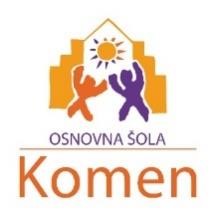 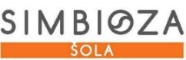 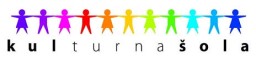 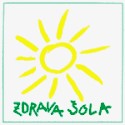 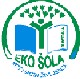 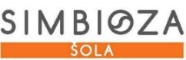 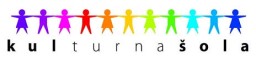 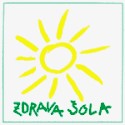 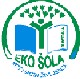 Spoštovani! Šola omogoča vsem učencem,  da si v prihodnjem šolskem letu, 2023/2024, lahko iz učbeniškega sklada izposodijo vse potrebne učbenike. Izposojevalnine pri tem ni. Učenci so dolžni učbenike zaviti in jih nepoškodovane ob zaključku šolskega leta vrniti v šolo. Poleg učbenikov bodo učenci potrebovali še delovne zvezke in druge pripomočke. Sezname učbenikov, delovnih zvezkov in drugih potrebščin si lahko ogledate tukaj. 3. RAZRED    Učbeniki:          Delovni zvezki:    Ostali pripomočki:  3. razred 4 veliki zvezki z vmesno črto, črte obojestransko (pisanka) – za SLJ, SPO, TJA2 velika zvezka s kvadratki (karo: 1cm x 1cm) – za MAT1 mali zvezek s črtami – za GUMkartonska mapa z zavihki beležka ovitki in etikete (za zvezke in učbenike) kolaž papir (velikost A4) risalni blok (20 risalnih listov)peresnica nalivno pero2 navadna svinčnika HBsuhe barviceflomastrirdeč kemični svinčnik  zelen kemični svinčnik2 črna alkoholna flomastra – debelina M in S šilček radirkaškarje lepilo (UHU v stiku) mala šablona (NOMA 1) velika šablona (NOMA 5) vrečka ali nahrbtnik za športno opremo (telovadne hlače, majica s kratkimi rokavi, športni copati)šolski copati  (ne drsalke)steklenica za vodopapirnati robčki (100 kosov)tekstilni prtiček za malicoPripomočke za likovno umetnost (vodene barvice, tempera barvice, voščenke, tanjši in debelejši čopič, kolaž papir). Preglejte iz preteklega leta in jih dokupite, če je to potrebno.Vsi zvezki, delovni zvezki in učbeniki morajo biti zaviti in podpisani, prav tako morajo biti podpisane ali označene tudi vse ostale potrebščine za pouk.  Komen, junij 2023                                                                                                             Dunja Peric, prof., ravnateljicaAvtor Naslov EAN  Založba Cena € M. KorenSkrivnosti naše ulice…208396DZS13,90M. Antić Okolje in jaz 3 …417215 Modrijan 11,90 M. PiskBerem z Iksom 3…209430DZS 8,90Avtor Naslov EAN  Založba Cena € Lili in Bine: Novi prijatelji 3., medpredmetni kompletModri komplet plus...302789Rokus Klett Kopija Novabrezplačno C. CovillFirst explorers 2: class book …027113 MKTbrezplačno